Alternative History 2 - TransportWhich word goes with which picture?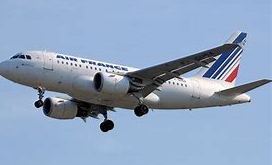 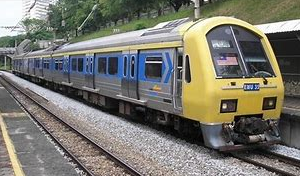 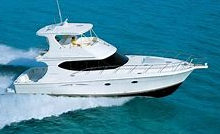 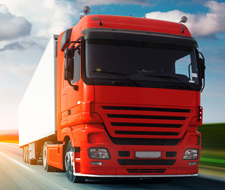 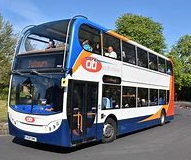 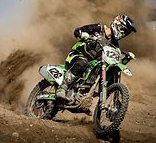 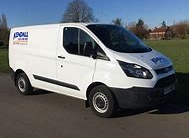 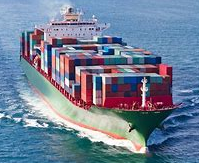 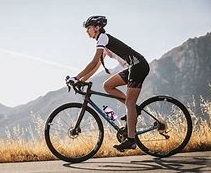 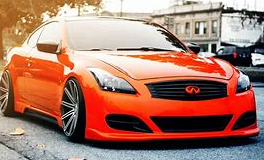 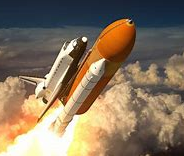 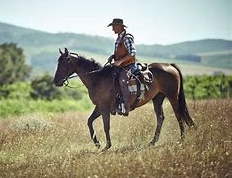 